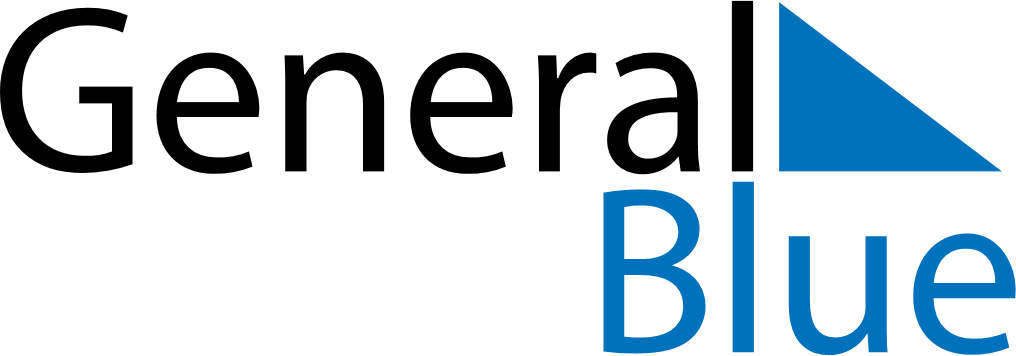 December 2023December 2023December 2023South KoreaSouth KoreaMONTUEWEDTHUFRISATSUN12345678910111213141516171819202122232425262728293031Christmas Day